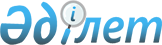 Об определении мест для размещения агитационных печатных материаловПостановление акимата города Лисаковска Костанайской области от 16 февраля 2011 года № 86. Зарегистрировано Управлением юстиции города Лисаковска Костанайской области 17 февраля 2011 года № 9-4-179.
      В соответствии с пунктом 6 статьи 28 Конституционного закона Республики Казахстан от 28 сентября 1995 года "О выборах в Республике Казахстан", пунктом 2 статьи 31 Закона Республики Казахстан от 23 января 2001 года "О местном государственном управлении и самоуправлении в Республике Казахстан" акимат города Лисаковска ПОСТАНОВЛЯЕТ:
      1. Определить совместно с городской избирательной комиссией места для размещения агитационных печатных материалов согласно приложению.
      2. Государственному учреждению "Аппарат акима города Лисаковска" в установленном законодательством Республики Казахстан порядке обеспечить:
      1) государственную регистрацию настоящего постановления в Министерстве юстиции Республики Казахстан;
      2) размещение настоящего постановления на интернет-ресурсе акимата города Лисаковска после его официального опубликовании.
      Сноска. Пункт 2 – в редакции постановления акимата города Лисаковска Костанайской области от 07.09.2021 № 322 (вводится в действие по истечении десяти календарных дней после дня его первого официального опубликования).


      3. Настоящее постановление вводится в действие по истечении десяти календарных дней после дня его первого официального опубликования. Места для размещения агитационных печатных материалов
      Сноска. Приложение – в редакции постановления акимата города Лисаковска Костанайской области от 15.02.2023 № 35 (вводится в действие по истечении десяти календарных дней после дня его первого официального опубликования).
					© 2012. РГП на ПХВ «Институт законодательства и правовой информации Республики Казахстан» Министерства юстиции Республики Казахстан
				
Аким города
В. Радченко
СОГЛАСОВАНО
Председатель городской
избирательной комиссии
____________ И. НеявкоПриложение
к постановлению акимата
от 16 февраля 2011 года № 86
№
Наименование населенного пункта
Места для размещения агитационных печатных материалов
1
город Лисаковск
микрорайон 1:
тумба у производственного здания № 10,
тумба у жилого дома № 3,
тумба у объекта коммунального обслуживания № 32,
щит у здания коммунального государственного учреждение "Общеобразовательная школа № 1 отдела образования города Лисаковска" Управления образования акимата Костанайской области
микрорайон 2:
тумба у объекта торговли № 32,
щит у здания коммунального государственного учреждения "Школа-гимназия отдела образования города Лисаковска" Управления образования акимата Костанайской области
микрорайон 3:
тумба у объекта торговли № 2 А,
тумба у объекта торговли № 26,
щит у здания коммунального государственного учреждения "Общеобразовательная школа имени Абая отдела образования города Лисаковска" Управления образования акимата Костанайской области
микрорайон 4:
тумба у объекта торговли № 26
щит у здания коммунального государственного учреждения "Общеобразовательная школа № 4 отдела образования города Лисаковска" Управления образования акимата Костанайской области
микрорайон 5:
тумба у жилого дома № 4,
щит у здания коммунального государственного учреждения "Школа-лицей отдела образования города Лисаковска" Управления образования акимата Костанайской области
микрорайон 6:
тумба у жилого дома № 1,
тумба у объекта торговли № 1 А,
щит у здания коммунального государственного учреждения "Общеобразовательная школа № 6 отдела образования города Лисаковска" Управления образования акимата Костанайской области
микрорайон 7:
тумба у объекта общественной организации № 8 А
2
поселок Октябрьский
тумба у здания государственного учреждения "Аппарат акима поселка Октябрьский"
тумба у объекта торговли № 31, улица Алматинская
тумба у объекта торговли № 62 В, улица Уральская
щит у здания коммунального государственного учреждения "Октябрьская общеобразовательная школа отдела образования города Лисаковска" Управления образования акимата Костанайской области